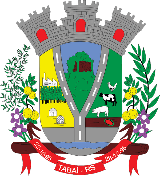         CÂMARA MUNICIPAL DE TABAÍ INEXIGIBILIDADE DE LICITAÇÃOPROCESSO Nº: 001/2022 OBJETO: Prestação de serviços técnicos especializados de assessoria e consultoria contábil, de gestão e jurídica, através de consultas por escrito, por telefone, internet e pessoalmente, disponibilização de textos técnicos de interesse da administração e remessa de informações técnicas.BASE LEGAL: Lei nº 8.666/93 artigo 25, caput, inciso IICONTRATO Nº: 001/2022 CONTRATADO: IGAM Coorporativo - Cursos e Assessoria LtdaVALOR MENSAL: R$1.134,29 (Hum mil e cento trinta e quatro reais vinte e nove centavos) DATA DA ASSINATURA: 18/03/2022 VIGÊNCIA: 12 MESES Tabaí, 18 de março de 2022